High Dimensionality Reduction induced Predictive Modelling to enhance performance in Decision Support SystemsR. MahalingamDepartment of Computer and Information ScienceAnnamalai UniversityTamil Nadu, India.r.mahalingamphd@gmail.comDr. Jayanthi KDepartment of Computer ApplicationGovernment Arts College, ChidambaramTamil Nadu, India.jayanthirab@gmail.comABSTRACTDimensionality Reduction means transforming complex information into a simpler form while preserving its essence. In Data Mining, excessive-dimensional information means having a great deal of quality or factors.  The curse of dimensionality could be a common issue in machine learning.  It occurs when the performance of the system starts to deteriorate as the number of features increases.  The major objective of this chapter is to explore the need for influence of High Dimensionality Reduction (HDR) in Predictive Modeling of complex and huge datasets to assist them in decision making process. The Principal Component Analysis (PCA) model was examined and presented as illustration for this assessment. The relevant literature was also presented in this chapter in such a way that it presented the need for the dimensionality reduction in enhancing the prediction of models for any complicated datasets like financial datasets. The Eigen Values and Eigen Vectors were also analyzed for evaluation of performance after reducing the irrelevant features of the datasets. Keywords—High Dimensionality Reduction; Data Mining Techniques; Principal Component Analysis; Eigen Values and Eigen Vectors; Complex Datasets;INTRODUCTIONPredictive modelling was a method that helps us predict outcomes based on certain clues.  It used probabilities to make these estimates.  These indicators were features that you considered when choosing the final result, which was the outcome of the show. Dimensionality reduction was a technique used to reduce the numerous attributes or measurements in a data file under as much data as possible.  This could be done for many reasons, like making a demonstration less complicated, upgrading the execution of a learned program, or constructing it untroubled to visualize the information.  There were a few methods for decreasing the number of dimensions in data, including principal component research, Singular Valued Disintegration (SVD), and Linear Discriminant Analysis (LDA).  Each process used a different method to reduce the amount of information while keeping important data. Dimensionality deduction means decreasing the amount of information in a data file while still keeping the important parts.  Typically, as the demonstration became more complex with more features, it became harder to find a good solution.  When there is too much high-dimensional information, it could be caused by overfitting.  Overfitting happens when the model fits the training data too closely and doesn't work well with new data. Reducing the dimensions could help to solve these issues by making the show less complicated and improving its overall performance.  There were two major ways to decrease the figure of dimensions: choosing important factors using Feature Selection or finding patterns using Feature Extraction in the data.Feature SelectionIt was the technique of choosing a subset of property from a larger set of variables to magnify the presentation of a machine-learned design.  It involves selecting the most informative and relevant features that could best represent the underlying patterns and relationships in the data.  By decreasing the number of properties, feature selection helps to simplify the model, enhance its interpretability, and reduce the risk of overfitting.  Feature selection means choosing a smaller group of important features from a big group to solve a problem.  The aim was to make the dataset smaller but still keep the most important parts.  There were many ways to choose important features from a set, such as using the filter, wrapper, or embedded methods.  Filter methods organize features by how important they are to the target variable.  Wrapper methods determine feature importance based on how well the model performed.  Embedded methods merge the feature selection and model training. B) Feature ExtractionFeature extraction involves selecting important characteristics or patterns from raw data that could be used for further analysis or decision-making.  Feature extraction means creating new features by putting together or changing the original features.  The aim was to make a group of characteristics that showed the main idea of the original information in a space with fewer dimensions.  There were different ways to extract features, such as PCA, LDA, and T-SNE.  PCA was a commonly used method that took the original characteristics and put them into a smaller space while trying to keep as much of the difference between the data points as it could. RELATED LITERATUREThe AIOT concept aims to facilitate more efficient communication and interaction among smart devices. To achieve this objective, a crucial measure was undertaken to precisely analyse data at both the edge and cloud tiers. Congregation and dimensionality decrease in AIOT can help with organizing data, making it easier to store, process, and send for different AIOT applications. [1] created a method called Prior-Dependent Graph (PDG) to analyse data and find patterns. Its practicality lies in its ability to facilitate efficient data converging and dimensionality reduction. With the right use and inclusion of previous data, i.e., (a) there is a lack of elements in a specific area. (b) two things have the same characteristics. (c) when there are multiple examples, they are organized smoothly. (d) a matrix has an intense number of important components. The arising chart has the characteristics of a lack of elements in specific areas, similarities between pairs of things, and a low number of components, and can effectively show the complex relationships between multiple examples. The PDG model, which was created earlier, was used for two common data analysis tasks: unattended data convening and dimensionality reduction. Experimental findings from various benchmark databases have shown that the PDG model outperforms other graph learning models. This means that the PDG model could be used in boundary computing parts to effectively handle gigantic doses of data and AIOT applications.The study of slope stability prediction was a difficult problem because it involved complicated and unpredictable relationships. When conducting slope equilibrium prophecy work, they often come across problems such as inaccurate prediction models and inadequate data preprocessing. After studying 77 cases in the field, 5 specific measurements were chosen to make the predictions about slope stability more accurate. These indicators are measurements of how steep a slope is, how tall it is, how easily it can slide, how well the materials stick together, and how heavy the materials are. Data collection methods were examined and presented to forecast slope stability. These methods are called Principal Components Analysis (PCA), kernel PCA, Factor Analysis (FA), Independent Component Analysis (ICA), Non-Negative Matrix Factorization (NMF), and T-SNE (Stochastic Neighbour Embedding). Using Random Cross-Validation, [2] evaluated the accuracy of 7 prediction models that were created to determine slope stability. Furthermore, the coefficient of interpretation approach was employed by them to evaluate the significance of each indicator in forecasting slope stability. It was discovered through the study that there was no necessity to decrease the quantity of data employed in the forecasting models formulated for slope stability. The Random Forest, Support Vector Machine, and K-Nearest Neighbour had the best prediction accuracy, which was above 90%. The Decision Tree (DT) performed well with an accuracy rate of 86%. The slope's stability was predominantly determined by its vertical magnitude. The significance of the rocks and soil didn't matter as much. The RF and SVM models were the most accurate and superior in predicting slope stability. The findings offered a fresh way to forecast slope stability in geotechnical engineering.It is crucial to have a good understanding of how well an energy cell is working so we can tell if it is in good condition or not. However, fuel cell vehicles do not always operate in the same conditions during testing, which can lead to mistakes in the data collected. To get a more loyal degradation rate, this study suggested a new way to group the collected experimental data based on similar operating conditions. This was done by using algorithms that reduced the complexity of the data and grouped them. First, the research [3] information collected from fuel cell cars was complex and had many variables. Then, it converts data with a lot of dimensions into a simpler three-dimensional representation using a technique called Principal Component Analysis (PCA). The smaller feature representations were put into clustering algorithms like k-means and DBSCAN. Power cell voltage data that share similar operating ailments can be sorted effectively based on the clustering findings. Finally, the chosen voltage information can be used to accurately show how much the rendition of a power compartment in a vehicle has worsened. The findings revealed that the voltage decreased the most when using the k-means algorithm, tracked down by the DBSCAN algorithm, and finally the maverick data. This suggests that the enactment of the energy cell deteriorated faster. Taking action early could make something last longer.In simple terms, Building Automation and Management Systems (BAMSS) have the potential to offer everything needed to analyse and control buildings. But actually, these systems could only control heating, ventilation, and air training systems. As a result, the operator had to do many other tasks alone. Assessing how well buildings are doing, finding if they are employing too much energy, figuring out what changes can make them work better, and making surround that people's safety and privacy are protected. People were working on making Artificial Intelligence (AI) tools that could analyse big data. These tools would provide new and customized solutions for managing practical buildings. Usually, they can assist the person in (i) reviewing enormous portions of data from connected equipment; and (ii) making smart, effective, and timely choices to enhance the undertaking of the buildings. [4] offers a thorough and meticulously arranged investigation into the deployment of ai and big information analytics in BAMSS. It included different tasks that use artificial intelligence, like. Estimating future energy use, controlling water resources, monitoring indoor air quality, detecting occupancy in buildings, etc. The beginning of this paper used a well-planned system to summarize current frameworks. A thorough examination was done about various things, like how people learn, the place where learning happens, the devices used, and how the knowledge is applied. Afterwards, there was a serious conversation to find out what problems are happening right now. The second part aimed to show the reader how ai-big information analytics can be used in practical ways. So, three examples were shown that used ai and big information partition in BAMSS. They focused on finding unusual energy usage in homes and offices, as well as making sports facilities more efficient. Finally, they found ways to make BAMSS (building automation and management systems) work better in smart buildings. It also made suggestions on how to improve their performance and reliability.Digital technology helped to decrease carbon emissions significantly. This paper used two models, the SDM and PTM, to research how the digital economy impacts carbon emissions. Moreover, [5] explained how reducing carbon emissions has two effects: a direct impact and a spillover impact. It also studied how advancements in technology, energy consumption, and industrial structure help to decrease emissions. The research revealed that there is a connection between computerized scrimping and carbon emissions, and it looks like an upside-down u shape. Also, the impact of digital frugality on carbon emissions went up and then went down. Digital technology was used and it helped the economy grow at first. However, it also caused less pollution later on. The tests and analysis both support the conclusions. Computerise thrift had a major result on carbon excretion directly than indirectly. Moreover, digital thrift had a greater effect on carbon outflow over a longer time than over a shorter time. The digital economy affects the amount of carbon excretion but varies between different regions. The digital frugality in the western region caused carbon emissions to steadily increase, unlike the eastern and central regions. The digital economy’s effect on carbon emissions depended on the availability of resources, the size of cities, and the ability to innovate. The rise in energy use and non-environmentally friendly technology had a big impact on local carbon emissions in the short term. However, in the long term, the advancement of verdant technology and the enhancement of industrial structures became the main factors affecting carbon emissions. The showing of improving industries and sharing of technology caused the digital economy to reduce carbon emissions over a long period. This paper recommends that to achieve a carbon pinnacle and carbon detachment, it should focus on developing the digital economy and working together regionally to protect the environment.Car crashes were a big reason for people getting hurt or dying everywhere. In the history of irregular years, more and more people around the world have been studying and analysing RTAS. They focus on looking at accident data to learn more about why accidents happen and what happens as a result of them. [6] looked at how well popular machine learning tools performed on a real-life dataset from Gauteng, South Africa. The study wanted to find out which model designs can help predict road accidents. This would help transport authorities and policymakers. The text looked at different classifiers like naive bayes, logistic regression, K-Nearest Neighbour, Adaboost, Support Vector Machine, Random Forest, and five methods to deal with missing data. These classifiers were tested using five evaluation measures: Accuracy, Blunder, Exactness, Memory, and Operating Characteristic Curves. In addition, the evaluation included changing settings and using techniques to make things simpler. The impacts and estimations exhibit that the Random Forest classifier when mixed with numerous imputations by hitched calculations, performed better than the other combinations.Previous research has used outside factors to make predictions about how unpredictable natural gas will be in the future, in terms of pollution levels. But there was not enough research on what causes the prices of pristine stamina supplies to go up and down, even though more and more people were investing in clean energy because it helps the environment. [7] looked at how well five uncertainty measures and seven multinational economic conditions could predict how much clean energy stocks and natural gas markets will change in value. The performance of the global clean energy stock market and natural gas prices was evaluated by analyzing the daily returns of four exchange-traded funds. Then, it can be calculated based on monthly realized volatility using different techniques, including shrinkage methods. The volatility of sterile energy was successfully predicted through the utilization of both uncertainty measures and global economic conditions. The shrinkage methods were better than the Dimensionality Contraction Scenarios and Combination Forecast Methods when predicting clean energy and natural gas. The accuracy of outcome predictions was found to be higher when bringing into account global economic conditions rather than uncertainty indices, irrespective of whether clean energy funds or natural gas were used, employing shrinkage techniques. This means that instead of looking at how uncertain things are based on words, like in the text, people should focus on actual economic activities to understand how clean energy and natural gas prices change. The examination of uncertainty indices and economic conditions allowed them to gain deeper insights into predicting factors such as the selection of variables to utilize, the market's condition, and the variations influenced by different seasons.The objective of the study by [8] was to determine the effectiveness of Nonlinear Dimensionality Removal schemes in accurately predicting real-time inflation. Some new ways from the field of machine learning were used to change a dataset with many dimensions into a smaller set of hidden factors. In our research, it utilized a statistical approach called constant and Time-Varying Parameter (TVP) regressions with shrinkage priors to explore the association between inflation and undisclosed variables. At the moment of its occurrence, they employed our models to predict the monthly inflation in the United States. The findings implied that advanced techniques for reducing data results produced inflation forecasts that were as good as the traditional methods based on principal components. When evaluating different approaches, it can be found that the autoencoder and squared principal components yielded precise inflation forecasts for both one month and one quarter in advance. Seizing a closer glance at how things were progressing over time showed that it was especially important to consider the non-linear relationships in the data during periods when the economy was slowing down, like during a recession or the COVID-19 pandemic.The health indicator (HI) was used to measure how well-rotating machines were working and to figure out when they started to break down. This helped experts keep an eye on their condition and fix problems early on. In the past rare years, there have been many advancements in the field of Health Inspections (HIS). However, one particular type of HI that is better at detecting early problems, does not require extensive information about previous issues, and can accurately measure the deterioration process still needs to be researched. To solve this problem, [9] came up with a new way called HI. They used canonical correlation analysis on a smaller set of features that measure degradation. The new method used a model called Auto-Encoder to find important information from a large set of data. It then reduced this information to make it manageable to apprehend and analyse. Later, the portion of harm was figured out by comparing the initial characteristics with the data collected during monitoring. A new way to measure how something gets worse over time was created to keep an eye on its condition. They compared the proposed HI to other commonly used HIS, such as the L2/L1 Norm, Kurtosis, Unfavourable Entropy, Gini Index, Smoothness Index, and Hoyer Measure. From the experiments, it was evident that the new HI possessed the ability to identify both early damage and the onset of deterioration.Gasoline is a very important type of fuel made from petroleum. It is crucial for maintaining people's quality of life and keeping the country's energy supply stable. In the real world of making gasoline, the data collected by industrial machines is often complex, with lots of dimensions, noise, and time series. This is because human operators and equipment sometimes make mistakes or have unpredictable performance. So, it was hard to use the old way to guess and make gasoline better. [10] introduces a fresh framework, Attention-Based Gated Recurrent Unit (AM-GRU), which utilizes a distinctive concentration tool to anticipate production. It combines the AM-GRU with UMAP to make more accurate predictions. The information gathered at the factory was analysed using a box plot to get rid of any data that fell outside of the quartile. Then, the UMAP (uniform manifold approximation and projection) technique was utilized to eliminate the strong connection among the information. This step was taken to enhance the speed and overall effectiveness of the AM-GRU. The AM-GRU was proven to be better than the current method of predicting time series data, using benchmark datasets from the University of California Irvine (UCI). After extensive efforts, a new technique was implemented to build a model capable of projecting gasoline production. It aims to save energy and increase profits. The experiment results showed that the model performed better and more accurately than other models when predicting time series data. The model had a stability of 0. 4171, a high accuracy of 0. 9969, a mean squared error of 0. 2538, and an essence mean courtyard misconception of 0. 5038 furthermore, based on the best plan for using the raw material, it is anticipated that the production points that are not efficient could increase by around 0.69 tons of gasoline production and economic benefits in the range of 45.1 to 256 from industrial production.MATERIALS AND METHODSBanks or other financial companies that have online payment systems need to use automatic tools to identify and prevent fraudulent activities so that they do not lose money. The issue of detecting fraud was usually solved by using a model that could tell if a transaction was fraudulent or not. To create effective fraud detection systems, it was vital to convert the input data of the fraud dataset into a smaller, simpler form. [11] suggests a two-step approach to identifying fake transactions. It uses a deep autoencoder to learn patterns and supervised deep learning methods. The tests revealed that using the suggested method improved the performance of resonant learning-based classifiers. In simple words, the deep learning classifiers that were trained using the changed data from the deep autoencoder did much better than their original versions in terms of all performance measurements. In simpler words, prototypes developed manipulating serious autoencoder performed better than models using PCA dataset or other current models. Because more populace is purchasing things online and paying for them online, there are more cases of people trying to cheat or trick others with their transactions. Many vibration control systems often have uncertain properties because of the apprehensions in modelling, manufacturing, and working conditions. So, it was really important to compare and assess the consensus of layouts by looking at their vibrations throughout their entire lifespan. This study created a new way to evaluate the reliability of structures controlled by a Linear Quadratic Regulator (LQR) using a two-stage dimension-reduced Dynamic Evaluation Method (TD-DRE). [12] used both uncertainty about time intervals and the concept of time-variant reliability. In the beginning, the Taylor sequence method was used to study different kinds of limit situations to define how reliable a system is over time. Then the gap collocation method tried to solve the problem. In the second step, the TVR problem became a time-invariant reliability problem. Additionally, the narrow-bound theorem resulted in the creation of the TD-DRE index that we discussed. Finally, two real-life examples were used to check if the proposed method was effective and accurate. The new TD-DRE was better at predicting accuracy compared to the old first-order Taylor proliferation. It was also more adequate than the first-transit dependability evaluation method. This method can give a starting point for designing something and improve the effectiveness of a specific controller design in real-life engineering.In contemporary years, there has been a lot of attention given to understanding and evaluating how competitive a company or market is. [13] wanted to use a method called Data-Driven PCA to measure how competitive a company is. A system called "3PS" was created to measure a company's competitiveness. This system looks at three things: how well the company is currently performing, its potential for future success, and the processes it uses to operate. [13] suggested data-driven PCA to evaluate competitiveness. This involves reducing the number of indicators and giving them weights based on the structure of the given data. To illustrate and authenticate the method, A Case Study was carried out on Chinese construction companies engaged in international projects. In the study, 4 main factors were found from 11 measures using PCA. The main elements were named "performance" and "capability" within the two main parts called "profitability" and "solvency" of a company. The weights of 11 factors were determined the competitiveness of CICCS was calculated using combined indexes. The study provided a clear and organized way to measure how competitive a company is. The study found a different way to help solve the issue of measuring how competitive a company is, which has been a problem for a while. The information-driven PCA approach helped solve the problems of dealing with many factors and personal opinions when measuring how competitive a company is. It also gave companies and researchers another option to assess business success in future studies.Financial ratio analysis has been a useful tool for a while in evaluating the financial situation of construction companies. However, it was hard to learn about this because there were multiple financial numbers for different construction companies. [14] intended to determine the aspects that have a substantial clash on the financial performance of construction companies. A technique called stratified sampling was used to pick a sample. They picked construction industry firms for the sample based on factors like size, type, age, stock exchange listing, and having ten years of financial statements available. In the last ten years, they collected information about money records from the capitaine database. The monetary ratios of 100 Indian association companies spanning a decade were examined using diverse techniques to analyse the data. The main goal was to find out what factors had a big impact on how well the companies did financially. Five different types of performance factors were found: investor return, how efficient the business is, managing operations, how efficient activities are, and asset management. Further, they determined how important each of these factors was by looking at the percentage of variance they explained. These special financial performance forms could give important and relevant information about how well the company is doing financially. This would make it easier for the company and the people involved with it to make better plans for how to improve the company. This could help create a tool to assess and improve how well construction companies are doing financially.A. Research Needs of Dimensionality ReductionThe prominence of dimensionality depletion was that it helps to simplify and streamline complex data by decreasing the number of variables or features.  This could make it secure to recognize and analyse the information, as well as improve the efficiency and accuracy of data processing and machine-learned algorithms.  A simple way to understand dimensionality reduction was by looking at how we classify e-mails as spam or not.  This could include many things such as if the email had a basic title, what the email said if the email used a template, and so on.  In a different situation, a problem that categorizes things based on moisture and cloudburst could be simplified by considering only one main factor.  This was because moisture and cloudburst were strongly related.  So, it could decrease the number of characteristics in these problems.  A problem of classifying objects in 3-D could been difficult to imagine, while a problem in 2-D could been represented as a simple flat surface, and a problem in 1-D could been represented as a direct route.  The picture below shows how this idea worked.  Instead of looking at a 3-D space, they divide it into two 2-D spaces.  If they found that these spaces were related, it could decrease the number of attributes even more. The High Dimensional data representations are furnished in Figure-1. 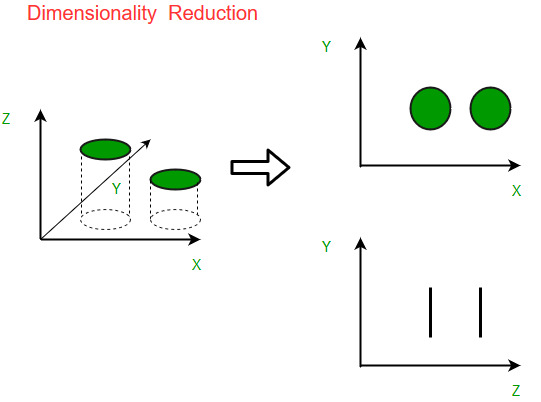 Figure 1: High Dimensionality Data RepresentationsAs furnished in Figure 1, there are various dimensions of data especially to the High Dimensionality in complex datasets. Constituents of Dimensionality DeductionThere were two parts to making things simpler like Feature Preference was tried to pick a smaller group of variables to use for modelling instead of using all of them.  It typically includes three methods viz. 1) Filter, 2) Wrapper, 3) Embedded. Feature Eradication diminishes the information to a tall dimensional extent to a lowered measurement expanse, i.e., An expanse with a minor number of measurements. Different methods that were used to decrease the number of dimensions were called dimensionality reduction techniques viz. Principal Component Analysis (PCA); Linear Discriminant Analysis (LDA); Generalized Discriminant Analysis (GDA). Dimensionality Reduction could be either straight or curvy, depending on how you did it.  In simple words, it would discuss a common method called principal component inspection.PRINCIPAL COMPONENT ANALYSISKarl Pearson went up with this strategy which implies that when information from a space with more measurements was mapped to a space with fewer measurements, the sum of distinction or variety within the information ought to have been as tall as conceivable.  It involves the steps to 1) construct the covariance matrix of the data and 2) compute the Eigen Vectors of this matrix. Eigenvectors corresponding to the largest Eigenvalues were exact to reconstruct a large fraction of the variance of the original data. Thus, they were cleared out with a lesser number of Eigenvectors, and there might have been a few information misfortunes within the handle.  But the foremost vital substitute needed has been held by the remaining eigenvectors as shown in Figure 2. 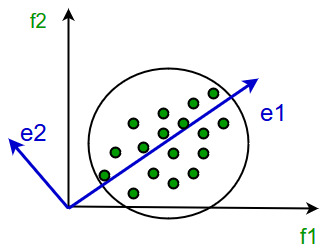 Figure 2: The Eigenvector Values as substitute to evaluate importance of dimensionAs indicates in Figure 2, the Eigen values are obtained between the values e1 and e2 among f1 in the ‘x’ axis and f2 in the ‘y’ axis respectively. The Dominance of Dimensionality DeductionThe Dimensionality Reduction has its dominance as it helps in simplifying and understanding complex data sets. It reduces the computational requirements and storage needed to analyse large datasets. It improved the performance and efficiency of algorithms by separating irrelevant or unnecessary features.  High Dimensional Data was troublesome to imagine, and dimensionality decrease procedures could be offered assistance in visualizing the information in 2D or 3D, which could be offered assistance in a way better understanding and examination. High Dimensional Data may lead to biasing in machine training designs, which could lead to destitute generalization execution.  Dimensionality decrease could offer assistance in diminishing the difficulty of the information, and thus anticipate overfitting. Dimensionality decrease could offer assistance in extricating vital highlights from tall dimensional information, which could be valuable in including choices for machine-learned models. Dimensionality diminishment could be utilized as a preprocessing stepped some time recently applying machine learned calculations to decrease the spaciousness of the information and thus progress the execution of the showed. Dimensionality decrease could offer assistance in moving forward the execution of machine teaching designs by diminishing the complexity of the information, and consequently lessening the commotion and insignificant data within the information. There are also some flaws associated with the Dimensionality reduction process as it could be caused some information has been lost. PCA was a method that looked for relationships between factors that were in a straight line, which could sometimes be not good. PCA fell flat when the average and the spread alone could not be sufficient to characterize data files. They might not know how numerous main parts to keep- usually, a few simplified guidelines were used. It was not easy to understand the reduced dimensions, and it perhaps troubled some to understand how they relate to the original features. Sometimes, lessening dimensions could cause overfitting, especially when the number of components was chosen based on the prepared information. A few methods that decrease the complexity of data could be influenced by unusual data points, leading to a distorted view of the overall information. A few techniques used to decrease dimensions, like manifold learned, could take a lot of computer processing time, especially when managing expansive sets of data.Principal Component Analysis (PCA) for Predictive AnalyticsPrincipal Component Analysis (PCA) technique exerts on the circumstances that the information inside another proposition space was plotted to information in a lowered estimation space, the alter of the information inside the beneath dimensional expanse had have been most noteworthy.  Principal Component Analysis (PCA) may be a quantifiable procedure that livelihoods an orthogonal change that changes over a set of related variables to a set of uncorrelated variables. PCA was the preeminent broadly utilized gadget in exploratory data examination and machine learning for prescient models. Additionally, PCA was an individually studying calculation technique utilized to look at the interrelations among a set of variables.  It is addition known as a common calculate inspection where the backslide chooses a line of best fit. The essential objective of central component examination (PCA) was to diminish the spaciousness of an information file by ensuring the first crucial plans or associations between the variables without any prior data of the target variables. Principal Component Analysis (PCA) was utilized to diminish the spaciousness of an information file by locating an unused set of components, smaller than the primary set of variables, holding most of the sample’s information, and important for the relapse and classification of data.PCA may well been a strategy for dimensionality diminishment that recognizes a group of orthogonal tomahawks, called preeminent constituent, that seized the foremost extraordinary change inside the data.  The central components were straight combinations of the introductory components inside the dataset and were asked to reduce the orchestrate of importance.  The complete alter captured by all the imperative components was broken indeed with the total alter inside the special dataset. The started with the first component captures the first assortment inside the information, but the minute imperative constituent captures the numerous noteworthy alterations that are orthogonal to the essential first constituent, and so on. PCA could be exploited for a collection of purposes, checked data visualization, incorporate assurance, and data compression.  In information contrivance, PCA could be wielded to make it peaceful to acknowledge and elucidate high-dimensional data by plotting it in two or three propositions.  In highlight choice, PCA could be utilized to recognize the first basic variables in a dataset.  In information contraction, PCA could be utilized to diminish the degree of a data file without mislaying basic information. In PCA, they acknowledged that the data was carried inside the difference of the highlights, the higher the assortment in an incorporate, the more information that highlights carries. In common, PCA may be able gadget for data examination and could offer help to unravel composite data files, making them less requesting to induce it and work with. IMPLEMENTATION AND EVALUATIONThe word ‘eigen’ infers ‘characteristics’ that the eigenvalues and eigenvectors permit the characteristics of an arrangement or a vector. Eigenvector may well be a vector talked to by a system X such that when X was copied with any system a, at that point the course of the resultant organize remains the uniform as vector X.  Perceive the Figure 3 delicately to see a graphical representation of an eigenvector. 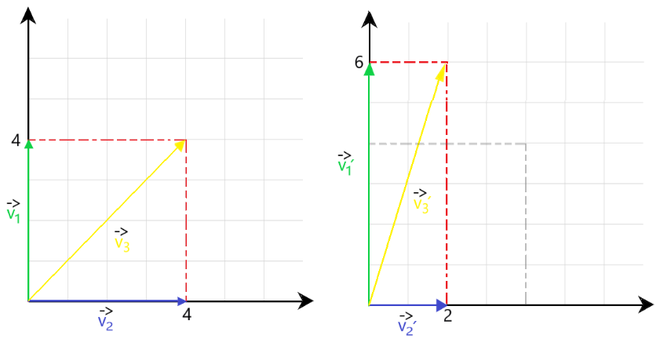 Figure 3: the Eigen measurements for vector and vector’ for handling dimensions In Figure 3, the scalar changes were observed by taking Eq. (1) and Eq. (2). 	Eq. (1)	Eq. (2)After applying these changes, the vectors and  were inside the same course as v1 and v2.  So as per the definition, these were considered as Eigenvectors.  But the resultant vector  was not inside the same course as v3.  Hence it could not be considered as an eigenvector. Eigenvalues tells us roughly the degree to which the eigenvector had been expanded or lessened. Inside the over case, the eigenvalues had been 1. 5 and 0. 5. The Eigen Values are calculated for any organization utilizing the characteristic condition of the arrangement given in Eq. (3)	Eq. (3)The origin of the over condition gave the eigenvalues. Utilizing the values of λ gotten, the eigen value was found by comparing eigenvectors utilizing the condition given in Eq. (4), Eq. (5), Eq. (6). 	Eq. (4)		Eq. (5)		Eq. (6)Considered the taking after outline for far off better; a much better; a higher; a stronger; an improved" > a much way better understanding.  Let there be a 3×3 Grid X characterized as given in Matrix A. Found the eigen values and eigen vectors compared to the organized A. The following actions were recommended in steps. Step-1: Finding the eigenvalues. The Eigen Values can be computed by utilization of the determinant value of the matrix as given below:In this way, the eigenvalues obtained were 1, 2, and 3. Step-2: Finding the eigenvectors. Utilizing the condition given over, the Eigen Vector XI is calculated for each regard of λi as given in Eq. (7), Eq. (8), Eq. (9).	Eq. (7)	Eq. (8)		Eq. (9)On solving the Equations Eq. (7), Eq. (8), Eq. (9), the predictive analytics is obtained as given in Eq. (10) and Eq. (11).  			Eq. (10)	Eq. (11)Therefore, => In the same way, the value for  and  were computed as given below:Thus, the eigen vectors x1, x2, x3 was achieved comparing to each regard of λ. The rank of a (m x n) arrange was chosen by the number of directly free lines shown inside the schedule.  Considered the outline given underneath for removed better; much better; higher; stronger; an improved" > a much superior understanding. CONCLUSIONIt is evident that various data analysts were compelled to deal with the challenge of estimation.  Datasets could contain colossal wholes of variables, making them complex to urge and compute.  For outline, an asset administrator could be overwhelmed with the various enthusiastic variables related to its portfolio, and planning a broad whole of data could lead to computational issues.  Decreasing the estimation may been a way to remove the particulars from a tremendous number of volatile into a smaller group of diminished variables, without losing much of the clarify capacity.  In other words, estimation diminishes techniques that could be considered as the asked around of a sub-space which limits the reconstitution error.  Several procedures exist to proceed with this information extraction, each balanced to particular utilize cases.  This article focuses on giving a pointed-by-pointed contrast of two of these techniques: the crucial component examination (PCA) and the lively figure that appeared (DFM).  The PCA could be deployed for any sort of organized dataset, though the lively figure demonstrates was utilized for the time course of action application since it inserts the headway of the arrangement over time. To entire up, the PCA may be a magnificent instrument for measurement lessening.  It was straightforward to communicate and it produced incredible information in terms of the information held while reducing the estimation.  In any case, the PCA worked as a dull box that maintained a strategic distance from any critical understanding of the coming around components.  Also, the PCA worked on any sort of organized data but did not embed the enthusiasm of the data, in the case inside the outline of a time course of action.ReferencesGuo, T., Yu, K., Aloqaily, M., & Wan, S. (2022). Constructing a prior-dependent graph for data clustering and dimension reduction in the edge of AIoT. Future Generation Computer Systems, 128, 381-394.https://doi.org/10.1016/j.future.2021.09.044Wang, G., Zhao, B., Wu, B., Zhang, C., & Liu, W. (2023). Intelligent prediction of slope stability based on visual exploratory data analysis of 77 in situ cases. International Journal of Mining Science and Technology, 33(1), 47-59.https://doi.org/10.1016/j.ijmst.2022.07.002Niu, T., Huang, W., Zhang, C., Zeng, T., Chen, J., Li, Y., & Liu, Y. (2022). Study of degradation of fuel cell stack based on the collected high-dimensional data and clustering algorithms calculations. Energy and AI, 10, 100184.https://doi.org/10.1016/j.egyai.2022.100184Himeur, Y., Elnour, M., Fadli, F., Meskin, N., Petri, I., Rezgui, Y., ... & Amira, A. (2023). AI-big data analytics for building automation and management systems: a survey, actual challenges and future perspectives. Artificial Intelligence Review, 56(6), 4929-5021.https://doi.org/10.1007/s10462-022-10286-2Li, Z., & Wang, J. (2022). The dynamic impact of digital economy on carbon emission reduction: evidence city-level empirical data in China. Journal of Cleaner Production, 351, 131570.https://doi.org/10.1016/j.jclepro.2022.131570Bokaba, T., Doorsamy, W., & Paul, B. S. (2022). Comparative study of machine learning classifiers for modelling road traffic accidents. Applied Sciences, 12(2), 828.https://doi.org/10.3390/app12020828Wang, J., Ma, F., Bouri, E., & Zhong, J. (2022). Volatility of clean energy and natural gas, uncertainty indices, and global economic conditions. Energy Economics, 108, 105904.https://doi.org/10.1016/j.eneco.2022.105904Hauzenberger, N., Huber, F., & Klieber, K. (2023). Real-time inflation forecasting using non-linear dimension reduction techniques. International Journal of Forecasting, 39(2), 901-921.https://doi.org/10.1016/j.ijforecast.2022.03.002Li, X., Wang, Y., Tang, B., Qin, Y., & Zhang, G. (2023). Canonical correlation analysis of dimension reduced degradation feature space for machinery condition monitoring. Mechanical Systems and Signal Processing, 182, 109603.https://doi.org/10.1016/j.ymssp.2022.109603Liu, J., Chen, L., Xu, W., Feng, M., Han, Y., Xia, T., & Geng, Z. (2023). Novel production prediction model of gasoline production processes for energy saving and economic increasing based on AM-GRU integrating the UMAP algorithm. Energy, 262, 125536.https://doi.org/10.1016/j.energy.2022.125536Liu, J., Chen, L., Xu, W., Feng, M., Han, Y., Xia, T., & Geng, Z. (2023). Novel production prediction model of gasoline production processes for energy saving and economic increasing based on AM-GRU integrating the UMAP algorithm. Energy, 262, 125536.https://doi.org/10.1016/j.eswa.2023.119562Wang, L., Liu, J., Zhou, Z., & Li, Y. (2023). A two-stage dimension-reduced dynamic reliability evaluation (TD-DRE) method for vibration control structures based on interval collocation and narrow bounds theories. ISA transactions, 136, 622-639.https://doi.org/10.1016/j.isatra.2022.10.033Guo, H., & Lu, W. (2023). Measuring competitiveness with data-driven principal component analysis: a case study of Chinese international construction companies. Engineering, Construction and Architectural Management, 30(4), 1558-1577.https://doi.org/10.1108/ECAM-04-2020-0262Vibhakar, N. N., Tripathi, K. K., Johari, S., & Jha, K. N. (2023). Identification of significant financial performance indicators for the Indian construction companies. International Journal of Construction Management, 23(1), 13-23.https://doi.org/10.1080/15623599.2020.1844856